Рекламно-техническое описание произведения наукиПроизведение науки в формате монографии «Отечественный опыт привлечения трудовых ресурсов в целях реализации масштабных инфраструктурных государственных проектов». «Разработано в рамках служебного задания на 2022 год для реализации планов издания научных работ гуманитарной тематики.Сведения об авторах: Описание результата интеллектуальной деятельностиИнформация о монографии и научно-методическом (научном) заделе.    В монографии рассматривается, проблематика зарождения и эволюции отечественного механизма привлечения кадров. Особое внимание уделяется целям и задачам развития России на разных исторических этапах. Определяется объективная необходимость экономических и промышленных реформ и преобразований. Исследуются вопросы трансформации и модернизации отдельных элементов механизма, его направленность, стратегии привлечения кадров, причины смены стратегий, вопросы повлиявшие на принятие решений и ликвидации старых и введения новых элементов кадрового механизма. Особое внимание авторы уделяют вопросам мотивации в рамках изучаемых кадровых стратегий. Тщательно исследованы персональные кадровые стратегии руководителей государства с XIII до конца XX вв., их составляющие элементы, кадровые технологии, вопросы организации рекрутинга, привлечения на отечественную службу высококвалифицированных иностранных специалистов. Особое внимание авторы уделяют комсомольско-молодежным стройкам 1965-1985 гг., как интереснейшего (уникального) проекта, осуществленного в СССР с применением разнообразных методик отечественного механизма привлечения кадров.Степень готовности к изданию и применению в образовательном процессе: монография разработана в полном объеме, подготовлена к изданию и может быть использована в образовательном процессе.Новизна монографии, отличие от аналогов. Новизна монографии заключается в том, что это первая попытка комплексного обобщающего исследования генезиса и эволюции российского механизма привлечения кадров. В монографии исследуются персональные кадровые стратегии отечественных руководителей с XIII до конца XX века. Помимо обобщения известных, разрозненных, материалов монография содержит ранее не публиковавшиеся материалы и не публиковавшиеся (архивные) материалы. Технологические преимущества: материалы монографии обеспечивают преподавание учебных дисциплин, основываясь на актуальной исторической (ретроспективной) управленческой и финансово-экономической информации исследующих вопросы исторического, экономического, финансового и культурного развития российского механизма привлечения кадров. Материалы монографии могут быть использованы при изучении современных проблем в области государственного и муниципального управления, государственных и муниципальных финансов. Их использование в учебном процессе делает обучения не только практико-ориентированным, но и основанным на погружении обучающихся в весь существующий комплекс проблем, особое значение имеет воспитательная и патриотическая составляющая исследования.  Экономические преимущества: использование материалов монографии обеспечивает тесную взаимосвязь теоретического и практического материала, вследствие чего повышается эффективность преподавательского труда и образовательного процесса в целом, обеспечивается новое качество образовательного процесса за счет реализации принципов проблемного обучения, способствующего появлению повышенного интереса у обучающихся, которые не просто усваивают материал, а становятся, по сути, участниками исторического процесса нашей Родины. Кроме того, использование монографии обеспечивает замещение учебных изданий других авторов, подготовленных в других вузах, а также замещение периодических изданий по актуальным проблемам истории развития отечественного механизма привлечения кадров. Область возможного использования. Монография может представлять интерес для широкого круга читателей: всех интересующихся историей страны и родного края, патриотов, педагогов и преподавателей всех уровней преподавания, должностных лиц органов государственной власти и органов местного самоуправления, осуществляющих подготовку и реализацию решений области привлечения кадров, участвующих в процессе управления региональными и муниципальными финансами, совершенствующих патриотическое воспитание подрастающего поколения. Монография также может быть использована при подготовке студентов и аспирантов в процессе изучения эволюции кадровых стратегий и составляющих кадрового менеджмента. Сопутствующие полезные эффекты: на основе материалов учебного пособия могут быть разработаны авторские лекционные и методические курсы по аннотированной проблематике. Особое значение представляет воспитательная составляющая научного исследования и патриотическая направленность монографии.  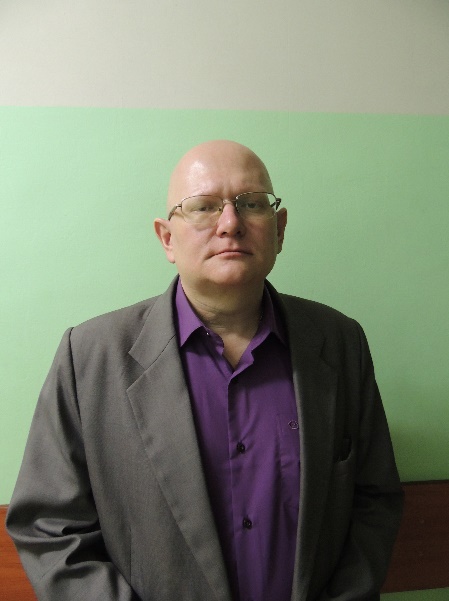 Бородкин Александр Викторовичстарший преподаватель кафедры «Менеджмент и общегуманитарные науки» Ярославского филиала Федерального государственного образовательного бюджетного учреждения высшего образования «Финансовый университет при Правительстве Российской Федерации»Кандидат исторических наук, доцентАдрес: 150001, г. Ярославль, ул. Подбутырская, д. 15, кв. 4.Тел.: 8-915-973-74-63Эл. адрес: AVBorodkin@fa.ru 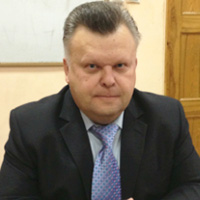 Кваша Владимир Александровичдиректор Ярославского филиала Федерального государственного образовательного бюджетного учреждения высшего образования «Финансовый университет при Правительстве Российской Федерации»Кандидат экономических наук, доцентАдрес: 150014, г. Ярославль, ул. Большая Октябрьская, д. 102, кв. 38.Тел.: 8-910-663-63-32Эл. адрес: VAKvasha@fa.ru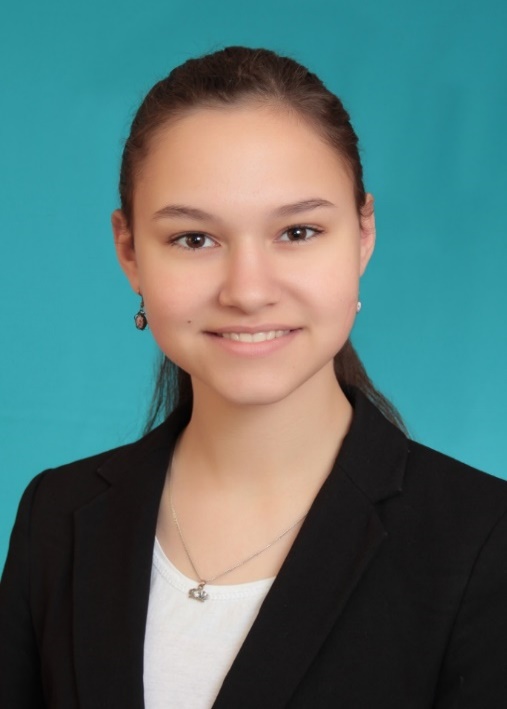 Трубникова Анна АндреевнаСтудент направления «Менеджмент», профиля «Финансовый менеджмент», обучающаяся на кафедре «Менеджмент и общегуманитарные науки» Ярославского филиала Федерального государственного образовательного бюджетного учреждения высшего образования «Финансовый университет при Правительстве Российской Федерации»Адрес: 150010, г. Ярославль, ул. Низовая, д. 34.Тел.: 8-901-276-31-58Эл. адрес: AATrubnikova@fa.ru